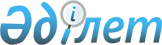 О внесении изменений в решение маслихата от 21 декабря 2011 года № 353 "О районном бюджете Алтынсаринского района на 2012-2014 годы"Решение маслихата Алтынсаринского района Костанайской области от 8 февраля 2012 года № 11. Зарегистрировано Управлением юстиции Алтынсаринского района Костанайской области 14 февраля 2012 года № 9-5-141

      В соответствии со статьями 104, 109 Бюджетного кодекса Республики Казахстан от 4 декабря 2008 года, статьей 6 Закона Республики Казахстан "О местном государственном управлении и самоуправлении в Республике Казахстан" от 23 января 2001 года Алтынсаринский районный маслихат РЕШИЛ:



      1. Внести в решение маслихата "О районном бюджете Алтынсаринского района на 2012-2014 годы" от 21 декабря 2011 года № 353 (зарегистрировано в Реестре государственной регистрации нормативных правовых актов за номером 9-5-136, опубликовано 6 января 2012 года в газете "Таза бұлақ-Чистый родник") следующие изменения:



      пункт 1 указанного решения изложить в новой редакции:

      "1. Утвердить районный бюджет Алтынсаринского района на 2012-2014 годы согласно приложениям 1, 2 и 3 соответственно, в том числе на 2012 год в следующих объемах:

      1) доходы – 1338379,0 тысяч тенге, в том числе по:

      налоговым поступлениям – 380673,0 тысяч тенге;

      неналоговым поступлениям – 1722,0 тысячи тенге;

      поступления от продажи основного капитала – 603,0 тысячи тенге;

      поступления трансфертов – 955381,0 тысяч тенге;

      2) затраты – 1352013,2 тысяч тенге;

      3) чистое бюджетное кредитование – 22768,4 тысяч тенге, в том числе:

      бюджетные кредиты – 24719,4 тысяч тенге;

      погашение бюджетных кредитов – 1951,0 тысячи тенге;

      4) сальдо по операциям с финансовыми активами – 5000,0 тысяч тенге, в том числе:

      приобретение финансовых активов – 5000,0 тысяч тенге;

      5) дефицит (профицит) бюджета – - 41402,6 тысяч тенге;

      6) финансирование дефицита (использование профицита) бюджета - 41402,6 тысяч тенге.";



      приложение 1, 5 к указанному решению изложить в новой редакции согласно приложениям 1, 2 к настоящему решению.



      2. Настоящее решение вводится в действие с 1 января 2012 года.      Председатель внеочередной сессии

      районного маслихата                        Ж. Макишев      Секретарь Алтынсаринского

      районного маслихата                        А. Кенжегарин      СОГЛАСОВАНО:      Начальник государственного учреждения

      "Отдел экономики и финансов

      акимата Алтынсаринского района"

      __________________ Е. Павлюк

Приложение 1          

к решению маслихата       

от 8 февраля 2012 года № 11    Приложение 1           

к решению маслихата        

от 21 декабря 2011 года № 353   Бюджет Алтынсаринского района на 2012 год

Приложение 2           

к решению маслихата      

от 8 февраля 2012 года № 11   Приложение 5           

к решению маслихата       

от 21 декабря 2011 года № 353   Перечень бюджетных программ поселков, аулов (сел),

аульных (сельских) округов района на 2012 год
					© 2012. РГП на ПХВ «Институт законодательства и правовой информации Республики Казахстан» Министерства юстиции Республики Казахстан
				КатегорияКатегорияКатегорияКатегорияСумма

(тысяч

тенге)КлассКлассКлассСумма

(тысяч

тенге)ПодклассПодклассСумма

(тысяч

тенге)НаименованиеСумма

(тысяч

тенге)I.ДОХОДЫ1338379,01Налоговые поступления380673,0101Подоходный налог174955,01012Индивидуальный подоходный налог174955,0103Социальный налог125098,01031Социальный налог125098,0104Налоги на собственность70627,01041Hалоги на имущество47130,01043Земельный налог3263,01044Hалог на транспортные средства16273,01045Единый земельный налог3961,0105Внутренние налоги на товары,

работы и услуги8831,01052Акцизы923,01053Поступления за использование

природных и других ресурсов3993,01054Сборы за ведение

предпринимательской и

профессиональной деятельности3001,01055Налог на игорный бизнес914,0108Обязательные платежи, взимаемые

за совершение юридически

значимых действий и (или) выдачу

документов уполномоченными на то

государственными органами или

должностными лицами1162,01081Государственная пошлина1162,02Неналоговые поступления1722,0201Доходы от государственной

собственности880,02015Доходы от аренды имущества,

находящегося в государственной

собственности880,0202Поступления от реализации

товаров (работ, услуг)

государственными учреждениями,

финансируемыми из

государственного бюджета32,02021Поступления от реализации

товаров (работ, услуг)

государственными учреждениями,

финансируемыми из

государственного бюджета32,0206Прочие неналоговые поступления810,02061Прочие неналоговые поступления810,03Поступления от продажи основного

капитала603,0303Продажа земли и нематериальных

активов603,03031Продажа земли603,04Поступления трансфертов955381,0402Трансферты из вышестоящих

органов государственного

управления955381,04022Трансферты из областного бюджета955381,0Функциональная группаФункциональная группаФункциональная группаФункциональная группаФункциональная группаСумма

(тысяч

тенге)Функциональная подгруппаФункциональная подгруппаФункциональная подгруппаФункциональная подгруппаСумма

(тысяч

тенге)Администратор бюджетных программАдминистратор бюджетных программАдминистратор бюджетных программСумма

(тысяч

тенге)ПрограммаПрограммаСумма

(тысяч

тенге)НаименованиеСумма

(тысяч

тенге)ЗАТРАТЫ1352013,21Государственные услуги общего

характера166745,0101Представительные,

исполнительные и другие

органы, выполняющие общие

функции государственного

управления150943,0101112Аппарат маслихата района

(города областного значения)14391,0101112001Услуги по обеспечению

деятельности маслихата района

(города областного значения)10865,0101112003Капитальные расходы

государственного органа3526,0101122Аппарат акима района (города

областного значения)58628,0101122001Услуги по обеспечению

деятельности акима района

(города областного значения)53695,0101122003Капитальные расходы

государственного органа4933,0101123Аппарат акима района в городе,

города районного значения,

поселка, аула (села), аульного

(сельского) округа77924,0101123001Услуги по обеспечению

деятельности акима района в

городе, города районного

значения, поселка, аула

(села), аульного (сельского)

округа76194,0101123022Капитальные расходы

государственного органа1730,0102Финансовая деятельность1200,0102459Отдел экономики и финансов

района (города областного

значения)1200,0102459010Приватизация, управление

коммунальным имуществом,

постприватизационная

деятельность и регулирование

споров, связанных с этим300,0102459011Учет,хранение,оценка и

реализация имущества,

поступившего в коммунальную

собственность900,0109Прочие государственные услуги

общего характера14602,0109459Отдел экономики и финансов

района (города областного

значения)14602,0109459001Услуги по реализации

государственной политики в

области формирования и

развития экономической

политики, государственного

планирования, исполнения

бюджета и управления

коммунальной собственностью

района (города областного

значения)14602,02Оборона840,0201Военные нужды640,0201122Аппарат акима района (города

областного значения)640,0201122005Мероприятия в рамках

исполнения всеобщей воинской

обязанности640,0202Организация работы по

чрезвычайным ситуациям200,0202122Аппарат акима района (города

областного значения)200,0202122006Предупреждение и ликвидация

чрезвычайных ситуаций масштаба

района (города областного

значения)200,04Образование846221,1401Дошкольное воспитание и

обучение29392,0401471Отдел образования, физической

культуры и спорта района

(города областного значения)29392,0401471003Обеспечение дошкольного

воспитания и обучения29165,0401471025Увеличение размера доплаты за

квалификационную категорию

воспитателям дошкольных

организаций образования за

счет трансфертов из

республиканского бюджета227,0402Начальное, основное среднее и

общее среднее образование802928,1402123Аппарат акима района в городе,

города районного значения,

поселка, аула (села), аульного

(сельского) округа820,0402123005Организация бесплатного

подвоза учащихся до школы и

обратно в аульной (сельской)

местности820,0402471Отдел образования, физической

культуры и спорта района

(города областного значения)802108,1402471004Общеобразовательное обучение792136,1402471063Повышение оплаты труда

учителям, прошедшим повышение

квалификации по учебным

программам АОО "Назарбаев

интеллектуальные школы" за

счет трансфертов из

республиканского бюджета1325,0402471064Увеличение размера доплаты за

квалификационную категорию

учителям школ за счет

трансфертов из

республиканского бюджета8647,0409Прочие услуги в области

образования13901,0409471Отдел образования, физической

культуры и спорта района

(города областного значения)13901,0409471009Приобретение и доставка

учебников, учебно-методических

комплексов для государственных

учреждений образования района

(города областного значения)6100,0409471010Проведение школьных олимпиад,

внешкольных мероприятий и

конкурсов районного

(городского) масштаба535,0409471020Ежемесячные выплаты денежных

средств опекунам (попечителям)

на содержание ребенка-сироты

(детей-сирот), и ребенка

(детей), оставшегося без

попечения родителей за счет

трансфертов из

республиканского бюджета7266,06Социальная помощь и социальное

обеспечение62968,0602Социальная помощь50894,0602451Отдел занятости и социальных

программ района (города

областного значения)50894,0602451002Программа занятости9994,0602451005Государственная адресная

социальная помощь3208,0602451007Социальная помощь отдельным

категориям нуждающихся граждан

по решениям местных

представительных органов7100,0602451010Материальное обеспечение

детей-инвалидов,

воспитывающихся и обучающихся

на дому466,0602451014Оказание социальной помощи

нуждающимся гражданам на дому10965,0602451016Государственные пособия на

детей до 18 лет9611,0602451017Обеспечение нуждающихся

инвалидов обязательными

гигиеническими средствами и

предоставление услуг

специалистами жестового языка,

индивидуальными помощниками в

соответствии с индивидуальной

программой реабилитации

инвалида1063,0602451023Обеспечение деятельности

центров занятости населения8487,0609Прочие услуги в области

социальной помощи и

социального обеспечения12074,0609451Отдел занятости и социальных

программ района (города

областного значения)12074,0609451001Услуги по реализации

государственной политики на

местном уровне в области

обеспечения занятости и

реализации социальных программ

для населения11815,0609451011Оплата услуг по зачислению,

выплате и доставке пособий и

других социальных выплат259,07Жилищно-коммунальное хозяйство88362,0701Жилищное хозяйство71045,0701472Отдел строительства,

архитектуры и

градостроительства района

(города областного значения)71045,0701472003Проектирование, строительство

и (или) приобретение жилья

государственного коммунального

жилищного фонда56210,0701472004Проектирование, развитие,

обустройство и (или)

приобретение инженерно-

коммуникационной

инфраструктуры14835,0702Коммунальное хозяйство12725,0702458Отдел жилищно-коммунального

хозяйства, пассажирского

транспорта и автомобильных

дорог района (города

областного значения)6450,0702458012Функционирование системы

водоснабжения и водоотведения6450,0702472Отдел строительства,

архитектуры и

градостроительства района

(города областного значения)6275,0702472006Развитие системы водоснабжения

и водоотведения6275,0703Благоустройство населенных

пунктов4592,0703123Аппарат акима района в городе,

города районного значения,

поселка, аула (села), аульного

(сельского) округа4592,0703123008Освещение улиц населенных

пунктов1811,0703123011Благоустройство и озеленение

населенных пунктов2781,08Культура, спорт, туризм и

информационное пространство89859,0801Деятельность в области

культуры55479,0801478Отдел внутренней политики,

культуры и развития языков

района (города областного

значения)55479,0801478009Поддержка культурно-досуговой

работы55479,0802Спорт2415,0802471Отдел образования, физической

культуры и спорта района

(города областного значения)2415,0802471013Развитие массового спорта и

национальных видов спорта600,0802471014Проведение спортивных

соревнований на районном

(города областного значения)

уровне675,0802471015Подготовка и участие членов

сборных команд района (города

областного значения) по

различным видам спорта на

областных спортивных

соревнованиях1140,0803Информационное пространство23355,0803478Отдел внутренней политики,

культуры и развития языков

района (города областного

значения)23355,0803478005Услуги по проведению

государственной информационной

политики через газеты и

журналы1200,0803478006Услуги по проведению

государственной информационной

политики через

телерадиовещание300,0803478007Функционирование районных

(городских) библиотек20858,0803478008Развитие государственного

языка и других языков народа Казахстана997,0809Прочие услуги по организации

культуры, спорта, туризма и

информационного пространства8610,0809478Отдел внутренней политики,

культуры и развития языков

района (города областного

значения)8610,0809478001Услуги по реализации

государственной политики на

местном уровне в области

информации, укрепления

государственности и

формирования социального

оптимизма граждан, развития

языков и культуры8510,0809478004Реализация мероприятий в сфере

молодежной политики100,010Сельское, водное, лесное,

рыбное хозяйство, особо

охраняемые природные

территории, охрана окружающей

среды и животного мира,

земельные отношения21670,01001Сельское хозяйство8872,01001454Отдел предпринимательства и

сельского хозяйства района

(города областного значения)2822,01001454099Реализация мер по оказанию

социальной поддержки

специалистов2822,01001473Отдел ветеринарии района

(города областного значения)6050,01001473001Услуги по реализации

государственной политики на

местном уровне в сфере

ветеринарии5358,01001473007Организация отлова и

уничтожения бродячих собак и

кошек200,01001473010Проведение мероприятий по

идентификации

сельскохозяйственных животных492,01006Земельные отношения5870,01006463Отдел земельных отношений

района (города областного

значения)5870,01006463001Услуги по реализации

государственной политики в

области регулирования

земельных отношений на

территории района (города

областного значения)5870,01009Прочие услуги в области

сельского, водного, лесного,

рыбного хозяйства, охраны

окружающей среды и земельных

отношений6928,01009473Отдел ветеринарии района

(города областного значения)6928,01009473011Проведение

противоэпизоотических

мероприятий6928,011Промышленность, архитектурная,

градостроительная и

строительная деятельность6595,01102Архитектурная,

градостроительная и

строительная деятельность6595,01102472Отдел строительства,

архитектуры и

градостроительства района

(города областного значения)6595,01102472001Услуги по реализации

государственной политики в

области строительства,

архитектуры и

градостроительства на местном

уровне6595,012Транспорт и коммуникации27250,01201Автомобильный транспорт27250,01201123Аппарат акима района в городе,

города районного значения,

поселка, аула (села), аульного

(сельского) округа2250,01201123013Обеспечение функционирования

автомобильных дорог в городах

районного значения, поселках,

аулах (селах), аульных

(сельских) округах2250,01201458Отдел жилищно-коммунального

хозяйства, пассажирского

транспорта и автомобильных

дорог района (города

областного значения)25000,01201458023Обеспечение функционирования

автомобильных дорог25000,013Прочие35428,01309Прочие35428,01309123Аппарат акима района в городе,

города районного значения,

поселка, аула (села), аульного

(сельского) округа1991,01309123040Реализация мероприятий для

решения вопросов обустройства

аульных (сельских) округов в

реализацию мер по содействию

экономическому развитию

регионов в рамках Программы

"Развитие регионов" за счет

целевых трансфертов из

республиканского бюджета1991,01309454Отдел предпринимательства и

сельского хозяйства района

(города областного значения)13662,01309454001Услуги по реализации

государственной политики на

местном уровне в области

развития предпринимательства,

промышленности и сельского

хозяйства12062,01309454007Капитальные расходы

государственного органа1600,01309458Отдел жилищно-коммунального

хозяйства, пассажирского

транспорта и автомобильных

дорог района (города

областного значения)6580,01309458001Услуги по реализации

государственной политики на

местном уровне в области

жилищно-коммунального

хозяйства, пассажирского

транспорта и автомобильных

дорог6580,01309459Отдел экономики и финансов

района (города областного

значения)3000,01309459012Резерв местного

исполнительного органа района

(города областного значения)3000,01309471Отдел образования, физической

культуры и спорта района

(города областного значения)10195,01309471001Услуги по обеспечению

деятельности отдела

образования, физической

культуры и спорта10195,015Трансферты6075,11501Трансферты6075,11501459Отдел экономики и финансов

района (города областного

значения)6075,11501459006Возврат неиспользованных

(недоиспользованных) целевых

трансфертов3944,11501459024Целевые текущие трансферты в

вышестоящие бюджеты в связи с

передачей функций

государственных органов из

нижестоящего уровня

государственного управления в

вышестоящий2131,0III. Чистое бюджетное

кредитование22768,4Бюджетные кредиты24719,410Сельское, водное, лесное,

рыбное хозяйство, особо

охраняемые природные

территории, охрана окружающей

среды и животного мира,

земельные отношения24719,41001Сельское хозяйство24719,41001454Отдел предпринимательства и

сельского хозяйства района

(города областного значения)24719,41001454009Бюджетные кредиты для

реализации мер социальной

поддержки специалистов24719,45Погашение бюджетных кредитов1951,0501Погашение бюджетных кредитов1951,05011Погашение бюджетных кредитов,

выданных из государственного

бюджета1951,0IV. Сальдо по операциям с

финансовыми активами5000,0Приобретение финансовых

активов5000,013Прочие5000,01309Прочие5000,01309459Отдел экономики и финансов

района (города областного

значения)5000,01309459014Формирование или увеличение

уставного капитала юридических

лиц5000,0V. Дефицит ( профицит) бюджета-41402,6VI.Финансирование дефицита

( использование профицита)

бюджета:41402,67Поступления займов24270,0701Внутренние государственные

займы24270,07012Договоры займа24270,016Погашение займов1951,01601Погашение займов1951,01601459Отдел экономики и финансов

района (города областного

значения)1951,01601459005Погашение долга местного

исполнительного органа перед

вышестоящим бюджетом1951,08Используемые остатки бюджетных

средств19083,6801Остатки бюджетных средств19083,68011Свободные остатки бюджетных

средств19083,6Функциональная группаФункциональная группаФункциональная группаФункциональная группаФункциональная группаСумма

(тысяч

тенге)Функциональная подгруппаФункциональная подгруппаФункциональная подгруппаФункциональная подгруппаСумма

(тысяч

тенге)Администратор бюджетных программАдминистратор бюджетных программАдминистратор бюджетных программСумма

(тысяч

тенге)ПрограммаПрограммаСумма

(тысяч

тенге)НаименованиеСумма

(тысяч

тенге)01Государственные услуги общего

характера77924,01Представительные,

исполнительные и другие

органы, выполняющие общие

функции государственного

управления77924,0123Аппарат акима района в

городе, города районного

значения, поселка, аула

(села), аульного (сельского)

округа77924,0001Услуги по обеспечению

деятельности акима района в

городе, города районного

значения, поселка, аула

(села), аульного (сельского)

округа76194,0022Капитальные расходы

государственного органа1730,0123Аппарат акима

Большечураковского аульного

(сельского) округа6234,0001Услуги по обеспечению

деятельности акима района в

городе, города районного

значения, поселка, аула

(села), аульного (сельского)

округа6234,0123Аппарат акима Димитровского

аульного (сельского) округа6374,0001Услуги по обеспечению

деятельности акима района в

городе, города районного

значения, поселка, аула

(села), аульного (сельского)

округа6274,0022Капитальные расходы

государственного органа100,0123Аппарат акима Докучаевского

аульного (сельского) округа6247,0001Услуги по обеспечению

деятельности акима района в

городе, города районного

значения, поселка, аула

(села), аульного (сельского)

округа6247,0123Аппарат акима аула (села)

Красный Кордон6693,0001Услуги по обеспечению

деятельности акима района в

городе, города районного

значения, поселка, аула

(села), аульного (сельского)

округа6693,0123Аппарат акима Лермонтовского

аульного (сельского) округа5933,0001Услуги по обеспечению

деятельности акима района в

городе, города районного

значения, поселка, аула

(села), аульного (сельского)

округа5933,0123Аппарат акима Маяковского

аульного (сельского) округа7720,0001Услуги по обеспечению

деятельности акима района в

городе, города районного

значения, поселка, аула

(села), аульного (сельского)

округа6570,0022Капитальные расходы

государственного органа1150,0123Аппарат акима

Новоалексеевского аульного

(сельского) округа6000,0001Услуги по обеспечению

деятельности акима района в

городе, города районного

значения, поселка, аула

(села), аульного

(сельского)округа5900,0022Капитальные расходы

государственного органа100,0123Аппарат акима Приозерного

аульного (сельского) округа6154,0001Услуги по обеспечению

деятельности акима района в

городе, города районного

значения, поселка, аула

(села), аульного (сельского)

округа6154,0123Аппарат акима Силантьевского

аульного (сельского) округа5909,0001Услуги по обеспечению

деятельности акима района в

городе, города районного

значения, поселка, аула

(села), аульного (сельского)

округа5909,0123Аппарат акима аула (села)

Свердловка5752,0001Услуги по обеспечению

деятельности акима района в

городе, города районного

значения, поселка, аула

(села), аульного (сельского)

округа5752,0123Аппарат акима Щербаковского

аульного (сельского) округа8778,0001Услуги по обеспечению

деятельности акима района в

городе, города районного

значения, поселка, аула

(села), аульного (сельского)

округа8398,0022Капитальные расходы

государственного органа380,0123Аппарат акима аула (села)

Убаганское6130,0001Услуги по обеспечению

деятельности акима района в

городе, города районного

значения, поселка, аула

(села), аульного (сельского)

округа6130,004Образование820,02Начальное, основное среднее и

общее среднее образование820,0123Аппарат акима района в

городе, города районного

значения, поселка, аула

(села), аульного (сельского)

округа820,0005Организация бесплатного

подвоза учащихся до школы и

обратно в аульной (сельской)

местности820,0123Аппарат акима

Большечураковского аульного

(сельского) округа260,0005Организация бесплатного

подвоза учащихся до школы и

обратно в аульной (сельской)

местности260,0123Аппарат акима Димитровского

аульного (сельского) округа130,0005Организация бесплатного

подвоза учащихся до школы и

обратно в аульной (сельской)

местности130,0123Аппарат акима Маяковского

аульного (сельского) округа100,0005Организация бесплатного

подвоза учащихся до школы и

обратно в аульной (сельской)

местности100,0123Аппарат акима Силантьевского

аульного (сельского) округа120,0005Организация бесплатного

подвоза учащихся до школы и

обратно в аульной (сельской)

местности120,0123Аппарат акима Щербаковского

аульного (сельского) округа210,0005Организация бесплатного

подвоза учащихся до школы и

обратно в аульной (сельской)

местности210,007Жилищно-коммунальное

хозяйство4592,03Благоустройство населенных

пунктов4592,0123Аппарат акима района в

городе, города районного

значения, поселка, аула

(села), аульного (сельского)

округа4592,0008Освещение улиц населенных

пунктов1811,0011Благоустройство и озеленение

населенных пунктов2781,0123Аппарат акима

Большечураковского аульного

(сельского) округа150,0008Освещение улиц населенных

пунктов150,0123Аппарат акима Димитровского

аульного (сельского) округа80,0008Освещение улиц населенных

пунктов80,0123Аппарат акима Докучаевского

аульного (сельского) округа160,0008Освещение улиц населенных

пунктов160,0123Аппарат акима аула (села)

Красный Кордон130,0008Освещение улиц населенных

пунктов130,0123Аппарат акима Лермонтовского

аульного (сельского) округа70,0008Освещение улиц населенных

пунктов70,0123Аппарат акима Маяковского

аульного (сельского) округа72,0008Освещение улиц населенных

пунктов72,0123Аппарат акима

Новоалексеевского аульного

(сельского) округа127,0008Освещение улиц населенных

пунктов127,0123Аппарат акима Приозерного

аульного (сельского) округа110,0008Освещение улиц населенных

пунктов110,0123Аппарат акима Силантьевского

аульного (сельского) округа757,0008Освещение улиц населенных

пунктов270,0011Благоустройство и озеленение

населенных пунктов487,0123Аппарат акима аула (села)

Свердловка70,0008Освещение улиц населенных

пунктов70,0123Аппарат акима Щербаковского

аульного (сельского) округа367,0008Освещение улиц населенных

пунктов367,0123Аппарат акима аула (села)

Убаганское2499,0008Освещение улиц населенных

пунктов205,0011Благоустройство и озеленение

населенных пунктов2294,012Транспорт и коммуникации2250,01Автомобильный транспорт2250,0123Аппарат акима района в

городе, города районного

значения, поселка, аула

(села), аульного (сельского)

округа2250,0013Обеспечение функционирования

автомобильных дорог в городах

районного значения, поселках,

аулах (селах), аульных

(сельских) округах2250,0123Аппарат акима

Большечураковского аульного

(сельского) округа200,0013Обеспечение функционирования

автомобильных дорог в городах

районного значения, поселках,

аулах (селах), аульных

(сельских) округах200,0123Аппарат акима Димитровского

аульного (сельского) округа200,0013Обеспечение функционирования

автомобильных дорог в городах

районного значения, поселках,

аулах (селах), аульных

(сельских) округах200,0123Аппарат акима Докучаевского

аульного (сельского) округа200,0013Обеспечение функционирования

автомобильных дорог в городах

районного значения, поселках,

аулах (селах), аульных

(сельских) округах200,0123Аппарат акима аула (села)

Красный Кордон200,0013Обеспечение функционирования

автомобильных дорог в городах

районного значения, поселках,

аулах (селах), аульных

(сельских) округах200,0123Аппарат акима Лермонтовского

аульного (сельского) округа150,0013Обеспечение функционирования

автомобильных дорог в городах

районного значения, поселках,

аулах (селах), аульных

(сельских) округах150,0123Аппарат акима Маяковского

аульного (сельского) округа200,0013Обеспечение функционирования

автомобильных дорог в городах

районного значения, поселках,

аулах (селах), аульных

(сельских) округах200,0123Аппарат акима

Новоалексеевского аульного

(сельского) округа150,0013Обеспечение функционирования

автомобильных дорог в городах

районного значения, поселках,

аулах (селах), аульных

(сельских) округах150,0123Аппарат акима Приозерного

аульного (сельского) округа150,0013Обеспечение функционирования

автомобильных дорог в городах

районного значения, поселках,

аулах (селах), аульных

(сельских) округах150,0123Аппарат акима Силантьевского

аульного (сельского) округа200,0013Обеспечение функционирования

автомобильных дорог в городах

районного значения, поселках,

аулах (селах), аульных

(сельских) округах200,0123Аппарат акима аула (села)

Свердловка200,0013Обеспечение функционирования

автомобильных дорог в городах

районного значения, поселках,

аулах (селах), аульных

(сельских) округах200,0123Аппарат акима Щербаковского

аульного (сельского) округа200,0013Обеспечение функционирования

автомобильных дорог в городах

районного значения, поселках,

аулах (селах), аульных

(сельских) округах200,0123Аппарат акима аула (села)

Убаганское200,0013Обеспечение функционирования

автомобильных дорог в городах

районного значения, поселках,

аулах (селах), аульных

(сельских) округах200,013Прочие1991,09Прочие1991,0123Аппарат акима района в

городе, города районного

значения, поселка, аула

(села), аульного (сельского)

округа1991,0040Реализация мероприятий для

решения вопросов обустройства

аульных (сельских) округов в

реализацию мер по содействию

экономическому развитию

регионов в рамках Программы

"Развитие регионов" за счет

целевых трансфертов из

республиканского бюджета1991,0123Аппарат акима

Большечураковского аульного

(сельского) округа1100,0040Реализация мероприятий для

решения вопросов обустройства

аульных (сельских) округов в

реализацию мер по содействию

экономическому развитию

регионов в рамках Программы

"Развитие регионов" за счет

целевых трансфертов из

республиканского бюджета1100,0123Аппарат акима

Новоалексеевского аульного

(сельского) округа691,0040Реализация мероприятий для

решения вопросов обустройства

аульных (сельских) округов в

реализацию мер по содействию

экономическому развитию

регионов в рамках Программы

"Развитие регионов" за счет

целевых трансфертов из

республиканского бюджета691,0123Аппарат акима аула (села)

Свердловка200,0040Реализация мероприятий для

решения вопросов обустройства

аульных (сельских) округов в

реализацию мер по содействию

экономическому развитию

регионов в рамках Программы

"Развитие регионов" за счет

целевых трансфертов из

республиканского бюджета200,0